CENTRO DE EDUCAÇÃO INFANTIL “PINGO DE OURO”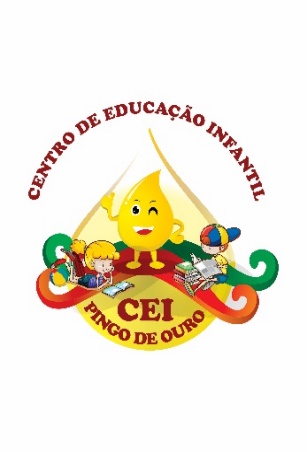 CAMPINA DA ALEGRIA / VARGEM BONITA SCRUA CEREJEIRA S/N FONE: 49-3456-13-67EMAIL – ceipingodeouro@yahoo.comProfessora: Rose Mari Gonçalves Chaves                     Turma: Maternal I e II                                                             Turno: Matutino                                                                                      Período: 11/05 até 15/05/2020BOM DIA, PAIS, RESPONSÁVEIS E QUERIDOS ALUNOS...Neste momento pelo qual estamos passando (uma pandemia, devido ao Corona vírus), tivemos que nos adaptar a esse processo. Sendo assim, estaremos enviando sugestões de atividades com coordenação motora, recreativas, lúdicas e com estimulação cognitiva. Estaremos sempre em contato nesta plataforma ou nos grupos específicos da turma via WhatsApp. Espero que estejam bem. Pois estes dias difíceis passarão e com toda proteção divina, logo estaremos todos juntos, unidos e felizes.Atenciosamente...prof. Rose MariATIVIDADES DESENVOLVIDAS: Leitura de história, relato da história: Dorotéia a Centopeia -  Ana Maria Machado. Desenho e dobradura. OBJETIVO: Despertar o interesse e a atenção ao ouvir a leitura de histórias e outros textos, diferenciando escrita de ilustrações, e acompanhando, com orientação de um adulto-leitor, a direção da leitura (de cima para baixo, da esquerda para a direita). (EI02EF03).Desenvolver a motricidade e coordenação da criança, buscando a lateralidade através de brincadeiras. DESENVOLVIMENTO: Esta é nossa primeira atividade, sendo assim sugiro aos pais a história: DOROTÉIA A CENTOPEIA. Sei que todos adoram histórias infantil. E para descontrair uma brincadeira em família.ACESSAR OS LINKS ABAIXO:1º    Dorotéia, a centopeia: O baú da Camilinha: Contação de Histórias    -      https://www.youtube.com/watch?v=zvz_7u18AWICENTRO DE EDUCAÇÃO INFANTIL “PINGO DE OURO”CAMPINA DA ALEGRIA / VARGEM BONITA SCRUA CEREJEIRA S/N FONE: 49-3456-13-67EMAIL – ceipingodeouro@yahoo.comProfessora: Rose Mari Gonçalves Chaves                     Turma: Maternal I e II                                                             Turno: Matutino                                                                                      Período: 11/05 até 15/05/2020BOM DIA, PAIS, RESPONSÁVEIS E QUERIDOS ALUNOS...Neste momento pelo qual estamos passando (uma pandemia, devido ao Corona vírus), tivemos que nos adaptar a esse processo. Sendo assim, estaremos enviando sugestões de atividades com coordenação motora, recreativas, lúdicas e com estimulação cognitiva. Estaremos sempre em contato nesta plataforma ou nos grupos específicos da turma via WhatsApp. Espero que estejam bem. Pois estes dias difíceis passarão e com toda proteção divina, logo estaremos todos juntos, unidos e felizes.Atenciosamente...prof. Rose MariATIVIDADES DESENVOLVIDAS: Leitura de história, relato da história: Dorotéia a Centopeia -  Ana Maria Machado. Desenho e dobradura. OBJETIVO: Despertar o interesse e a atenção ao ouvir a leitura de histórias e outros textos, diferenciando escrita de ilustrações, e acompanhando, com orientação de um adulto-leitor, a direção da leitura (de cima para baixo, da esquerda para a direita). (EI02EF03).Desenvolver a motricidade e coordenação da criança, buscando a lateralidade através de brincadeiras. DESENVOLVIMENTO: Esta é nossa primeira atividade, sendo assim sugiro aos pais a história: DOROTÉIA A CENTOPEIA. Sei que todos adoram histórias infantil. E para descontrair uma brincadeira em família.ACESSAR OS LINKS ABAIXO:1º    Dorotéia, a centopeia: O baú da Camilinha: Contação de Histórias    -      https://www.youtube.com/watch?v=zvz_7u18AWI	2º  Corrida de Centopeias ou minhocas:                                                 https://www.youtube.com/watch?v=F_KsJNzxtS4ORIENTAÇÃO AOS PAIS:  vocês podem baixar o livro para contar a história. Podem clicar no link e assistirem todos juntos a história contada. Também estarei disponibilizando os vídeos dos links acima no grupo, caso alguém não consiga acessar. Sugiro que a cada atividade realizada tirem fotos ou gravem vídeos, e mandem no grupo.   “Juntos mesmo distantes ...Estamos cada vez mais próximos”BEIJOS COM CARINHO DA PROFESSORA ROSE MARI